Головне управління ДПС у Чернівецькій області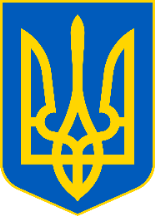 просить розмістити інформаційні матеріалиФОПам, які набули статус пенсіонера повідомляти податковий орган про такий статус не потрібноУ Головному управлінні ДПС у Чернівецькій області роз’яснюють, що згідно част. 4 ст. 4 Закону України «Про збір та облік єдиного внеску на загальнообов’язкове державне соціальне страхування» ФОП, в тому числі ті, які обрали спрощену систему оподаткування, особи, які провадять незалежну професійну діяльність, та члени фермерського господарства (якщо вони не належать до осіб, які підлягають страхуванню на інших підставах) звільняються від сплати за себе єдиного внеску на загальнообов’язкове державне соціальне страхування (далі -ЄВ), якщо вони отримують пенсію за віком або за вислугу років, або є особами з інвалідністю, або досягли віку, встановленого ст. 26 Закону України №1058-IV «Про загальнообов’язкове державне пенсійне страхування» та отримують відповідно до закону пенсію або соціальну допомогу. Такі особи можуть бути платниками єдиного внеску виключно за умови їх добровільної участі у системі загальнообов’язкового державного соціального страхування. На сьогодні обмін даними між Державною податковою службою України, Пенсійним фондом України та фондами соціального страхування відбувається відповідно до Протоколів обміну інформацією. ДПС та ПФУ складається Протокол про обмін інформацією щодо даних про фізичних осіб (платників ЄВ), відповідно до норм якого ПФУ щомісяця надає ДПС інформацію щодо фізичних осіб про те, що вони є пенсіонерами за віком або за вислугою років, або є особами з інвалідністю, із зазначенням дати встановлення пенсії або інвалідності. Отже, ФОП, особам, які провадять незалежну професійну діяльність, та членам фермерського господарства, що набули статус пенсіонера та отримують відповідно до закону пенсію, або є особами з інвалідністю окремо повідомляти контролюючий орган про такий статус не потрібно. Водночас, у разі якщо такі особи отримують соціальну допомогу по інвалідності від Фонду соціального страхування або Управління праці та соціального захисту населення, то підтвердженням встановлення інвалідності є довідка до акту огляду в медико-соціальній експертній комісії про встановлення групи інвалідності, яка надається до контролюючого органу за місцем реєстрації. Про період щорічної відпустки платники ЄП першої та другої груп повідомляють заявою довільної формиУ Головному управлінні ДПС у Чернівецькій області нагадують, що платники єдиного податку першої і другої груп сплачують єдиний податок шляхом здійснення авансового внеску не пізніше 20 числа (включно) поточного місяця. Нарахування авансових внесків для платників ЄП першої і другої груп здійснюється контролюючими органами на підставі заяви такого платника щодо розміру обраної ставки єдиного податку, заяви щодо періоду щорічної відпустки та/або заяви щодо терміну тимчасової втрати працездатності. Платники єдиного податку першої і другої груп, які не використовують працю найманих осіб, звільняються від сплати ЄП протягом одного календарного місяця на рік на час відпустки, а також за період хвороби, підтвердженої копією листка (листків) непрацездатності, якщо вона триває 30 і більше календарних днів. Інформація про період щорічної відпустки і терміни втрати працездатності з обов’язковим додаванням копії листка непрацездатності подається за заявою у довільній формі, при цьому окремого терміну подання заяви щодо періоду щорічної відпустки і терміну втрати працездатності нормами ПКУ не передбачено. З метою уникнення порушення терміну сплати авансових платежів рекомендуємо подавати до контролюючого органу заяву щодо періоду щорічної відпустки до початку відпустки, а заяву щодо терміну втрати працездатності з обов’язковим додаванням копії листка непрацездатності подавати одразу після закінчення лікарняного. Податкова амністія: Одноразову (спеціальну) добровільну декларацію декларант має подати особисто в електронній форміУ Головному управлінні ДПС у Чернівецькій області роз’яснюють, згідно з п. 3 підрозд. 9 прим. 4 розд. ХХ «Перехідні положення» Податкового кодексу України скористатися одноразовим (спеціальним) добровільним декларуванням можуть фізичні особи – резиденти, у тому числі самозайняті особи, а також фізичні особи, які не є резидентами України, але які були резидентами на момент отримання (набуття) об’єктів декларування чи на момент нарахування (отримання) доходів, за рахунок яких були отримані (набуті) об’єкти декларування, і які відповідно до ПКУ є чи були платниками податків (далі – декларант). Відповідно до п.п. 6.2 п. 6 підрозд. 9 прим. 4 розд. ХХ «Перехідні положення» ПКУ одноразова (спеціальна) добровільна декларація (далі – Декларація) подається безпосередньо декларантом до контролюючого органу, в електронній формі з урахуванням вимог, встановлених розд. II ПКУ, та особливостей, встановлених підрозд. 9 прим. 4 розд. ХХ «Перехідні положення» ПКУ. При цьому, згідно з п. 42 прим. 1.5 ст. 42 прим. 1 розд. II ПКУ платник податків стає користувачем Електронного кабінету та набуває право, зокрема, подавати звітність в електронній формі після проходження в електронному кабінеті електронної ідентифікації онлайн з використанням кваліфікованого електронного підпису з дотриманням вимог Закону України від 22 травня 2003 року № 851-IV «Про електронні документи та електронний документообіг» із змінами та доповненнями та Закону України від 05 жовтня 2017 року № 2155-VIII «Про електронні довірчі послуги» із змінами та доповненнями або тих сервісів ідентифікації, використання яких дозволяється методологом Електронного кабінету. Таким чином, Декларацію декларант має подати особисто в електронній формі. За зберігання, транспортування, продаж алкогольних напоїв та тютюнових виробів без марок акцизного податку України передбачено штрафУ Головному управлінні ДПС у Чернівецькій області роз’яснюють, що згідно з п. 226.9 ст. 226 Податкового кодексу України алкогольні напої та тютюнові вироби вважаються такими, що немарковані: алкогольні напої та тютюнові вироби з підробленими марками акцизного податку; алкогольні напої та тютюнові вироби, марковані з відхиленням від вимог Положення про виготовлення, зберігання, продаж марок акцизного податку та маркування алкогольних напоїв, тютюнових виробів і рідин, що використовуються в електронних сигаретах, затвердженого постановою Кабінету Міністрів України від 27 грудня 2010 року № 1251 зі змінами та доповненнями, відповідно до якого здійснюються виготовлення, зберігання, продаж марок акцизного податку та маркування алкогольних напоїв і тютюнових виробів, та/або марками, що не видавалися безпосередньо виробнику або імпортеру зазначеної продукції; вироблені в Україні алкогольні напої з марками акцизного податку, на яких зазначення суми акцизного податку, сплаченого за одиницю маркованої продукції, не відповідає сумі, визначеній з урахуванням чинних на дату розливу продукції ставок акцизного податку, міцності продукції та місткості тари; алкогольні напої іноземного виробництва з марками акцизного податку, на яких зазначена сума акцизного податку, сплаченого за одиницю маркованої продукції, не відповідає сумі, визначеній з урахуванням міцності продукції, місткості тари та розміру ставок акцизного податку, діючих на момент виробництва марки; сигарети, цигарки та сигарили, що вироблені після 01 січня 2021 року, в яких кількість одиниць у пачці (упаковці) не відповідає кількості одиниць, зазначеній на марках акцизного податку. Відповідальність за недодержання порядку маркування, продажу алкогольних напоїв і тютюнових виробів, несплату чи несвоєчасну сплату податку несуть виробники (замовники), імпортери, продавці таких товарів та їх посадові особи відповідно до закону (п. 228.9 ст. 228 ПКУ). Відповідно до частини першої ст. 156 Кодексу України про адміністративні правопорушення від 07 грудня 1984 року № 8073-X зі змінами і доповненнями (далі – КУпАП) роздрібна або оптова торгівля, зокрема, алкогольними напоями чи тютюновими виробами без марок акцизного податку чи з підробленими марками цього податку – тягне за собою накладення штрафу від двохсот до шестисот неоподатковуваних мінімумів доходів громадян з конфіскацією предметів торгівлі та виручки, одержаної від продажу предметів торгівлі.  Детальніше за посиланням: https://cv.tax.gov.ua/media-ark/news-ark/501997.html  Буковинські підприємства заплатили 144,5 млн грн податку на прибутокЗа інформацією Головного управління ДПС у Чернівецькій області індикативні показники за вісім місяців цього року виконано на 120,1 відсоток. Додатково надійшло 24,2 млн грн податку на прибуток. Щодо декларування податку на прибуток за перше півріччя 2021 року, то податківці стверджують, що кампанія пройшла успішно. Загалом платники податку на прибуток, а це підприємства області на загальній системі оподаткування, задекларували 7834,0 млн грн отриманих доходів. А сума задекларованого податку на прибуток складає 64,6 млн грн, що на 11,9 млн грн більше як за перше півріччя 2020 року. Разом з тим, збитки на 647,5 млн грн задекларували 18 підприємств краю. Торік за цей період було задекларовано збитків на суму 763,0 млн грн Незважаючи на зменшення «збитковості» податківці проводять аналіз усіх причин збитковості, оскільки результати податкових перевірок підтверджують, що у більшості випадків суб’єкти господарювання декларують збитки штучно, задля мінімізації податкових надходжень. Загалом у 2021 році під час перевірок аудитори зменшили неправомірно відображене від’ємне значення об’єкта оподаткування податком на прибуток на 12,3 млн грн. Саме тому податківці рекомендують таким «збитковим» підприємствам ще раз самостійно перевірити показники своїх декларацій та за необхідності їх привести у відповідність до норм ПКУ. Розширено перелік операцій за рахунками фізичних осіб для одноразового (спеціального) добровільного декларуванняУ Головному управлінні ДПС у Чернівецькій області нагадують, що Національний банк України розширив перелік операцій за поточними рахунками фізичних осіб (резидентів та нерезидентів). Так, з 01 вересня 2021 року ці особи зможуть зараховувати кошти з поточних рахунків зі спеціальним режимом використання для одноразового (спеціального) добровільного декларування на поточні рахунки в іноземній та національній валюті.  Зміни внесено з метою приведення нормативно-правової бази Національного банку у відповідність до Закону України від 15 липня 2021 року № 1539-ІХ «Про внесення змін до Податкового кодексу України щодо стимулювання детінізації доходів та підвищення податкової культури громадян шляхом запровадження добровільного декларування фізичними особами належних їм активів та сплати одноразового збору до бюджету». Також Національний банк удосконалив низку інших норм стосовно проведення деяких валютних операцій. Відповідні зміни затверджені постановою Правління Національного банку від 12 серпня 2021 року № 86 "Про затвердження Змін до Положення про заходи захисту та визначення порядку здійснення окремих операцій в іноземній валюті". Вони набрали чинності з 01 вересня.   